Oyten – 18.11.2020Passt genau! DOYMA stellt den neuen HKD Anschlusstrichter vorAbwasserleitungen müssen bereits vor dem Erstellen der Bodenplatte im Erdreich verlegt werden. Dabei gestaltet sich die exakte Positionierung der Anschlusspunkte für die weiterführenden Grundleitungen in vielen Fällen schwierig. Daraus resultiert häufig die Problematik, dass die Schmutzwasserfalleitungen die vorhandenen Grundleitungsanschlüsse nicht exakt treffen. Um dieses Problem zu lösen, werden in der Praxis zum Beispiel eckige Aussparungen geschalt, die später vergossen werden. Der Versatz-Ausgleich wird dann mit entsprechenden KG-Rohr-Bögen hergestellt. Diese Ausführungsart ist allerdings nicht gas- und wasserdicht, da sich zwischen dem Beton der Bodenplatte und dem nachträglichen Verguss eine Arbeitsfuge bildet. Mit dem neuen HKD Anschlusstrichter hat DOYMA nun ein Produkt im Sortiment, das dieses Problem löst. Der HKD Anschlusstrichter von DOYMA besteht aus ABS und verfügt über eine integrierte 3-Steg-Dichtung, die die gas- und wasserdichte Verbindung zur Bodenplatte herstellt. Der Anschlusstrichter ist zudem mit einem Klebeflansch sowie einer Libelle zur lagemäßigen Ausrichtung des Bauteils ausgerüstet, die sich in einem integrierten Trittschutzeinsatz befindet. Das Bauteil wird vor dem Gießen der Bodenplatte an den jeweiligen Anschlusspunkten verbaut, ausgerichtet und anschließend einbetoniert. Der Klebeflansch des Anschlusstrichters ermöglicht zudem die einfache Anbindung einer Dampfsperre beziehungsweise einer radondichten Folie.Internet: www.doyma.de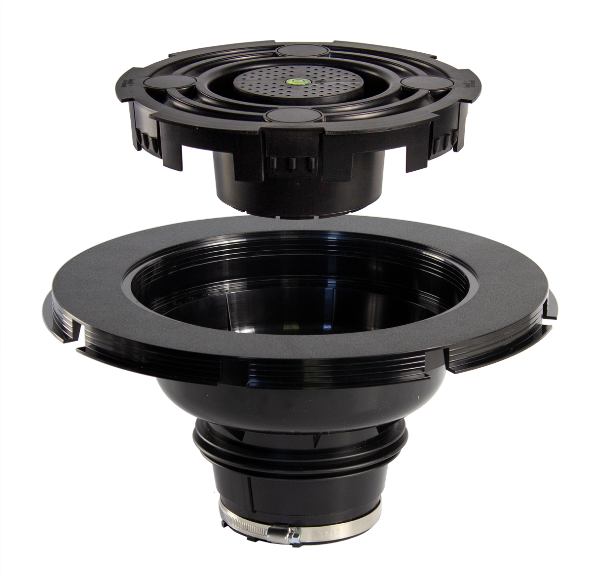 Anschlusstrichter.jpgDer HKD-Anschlusstrichter für Entsorgungsleitungen stellt die gas- und wasserdichte Verbindung zur Bodenplatte herKontaktDOYMA GmbH & Co Industriestraße 43-57 28876 OytenFon: 0 42 07/91 66-0Telefax: 0 42 07/91 66-199 Email: info@doyma.de Internet: www.doyma.de DOYMA GmbH & Co:Die DOYMA GmbH & Co mit Sitz in Oyten konstruiert und fertigt Dichtungssysteme zur Abdichtung von Ver- und Entsorgungsleitungen, die durch Wände und Decken geführt werden sowie Abschottungen für Rohre und Kabel für den vorbeugenden baulichen Brandschutz.DOYMA beschäftigt 210 Mitarbeiter und ist DIN EN ISO 9001 zertifiziert. Über 30 Jahre Erfahrung, Service und marktgerechte Produkte begründen den exzellenten Ruf.Pressekontakt:Tobias MeintsDOYMA GmbH & CoDichtungssystemeBrandschutzsystemeIndustriestraße 43 - 5728876 OytenTelefon: 04207-9166-268Mail: tobias.meints@doyma.dewww.doyma.de 